	2014年1月23日，日内瓦尊敬的先生/女士：应罗德与施瓦茨公司旗下SwissQual公司的盛情邀请，并按照第12研究组上一次会议（2013年12月3-12日，日内瓦）达成的一致意见，我谨通知您，第12研究组（性能、服务质量及体验质量）的2/12工作组（多媒体质量的客观模型和工具）将于2014年3月25日在瑞士索洛图恩召开会议。2/12工作组会议的目的是就第9/12号课题下的两份修订建议书 – P.863和P.863.1达成一致意见。此次会议之前将于2014年3月24至25日在同一地点召开第9/12号课题报告人会议。2/12工作组会议将于3月25日14:30开始。与会者的注册工作将自14时起在会场进行。有关会议的更多信息见附件A。主办组织提供的实用信息（会址、酒店等）将很快发送给第9/12号课题的电子邮件通讯录，并在ITU-T第12研究组网页上公布：http://www.itu.int/en/ITU-T/studygroups/2013-2016/12/Pages/default.aspx。由2/12工作组主席Paul Barrett先生起草的会议议程草案见本函附件B。祝您与会顺利且富有成效。顺致敬意！电信标准化局主任
	马尔科姆•琼森附件：2件（电信标准化局第3/12号集体函）附件 A提交文稿提交文稿的截止日期：提交文稿的截止日期为会议召开日的12（十二）个日历日之前。此类文稿将发布在第12研究组的网站上，因此必须在2014年3月12日之前送达电信标准化局。在会议开始日至少两个月之前收到的文稿，可以应要求予以翻译。文件直接传送/提交：现已在线提供文稿直传系统（DDP）。该系统允许ITU-T成员预留文稿编号，并将文稿直接上传至ITU-T的网络服务器或进行修改。有关文稿直传系统的进一步信息和指南见以下网址：http://itu.int/net/ITU-T/ddp/。如您在提交过程中遇到任何困难，请联系研究组秘书处：tsbsg12@itu.int。模板：请使用提供的一套模版起草您的文稿。这些模版可以在ITU-T各研究组网页中的“代表资源”（Delegate Resources）（http://www.itu.int/ITU-T/studygroups/templates）处找到。应在所有文件的首页上注明文稿联系人的姓名、传真号码、电话号码和电子邮件地址。工作方法与设施无纸会议：此次工作组会议将为无纸会议。注册和与会补贴注册：为便于电信标准化局做出必要安排，请您通过信函、传真（+41 22 730 5853）或电子邮件（tsbreg@itu.int）的方式在2014年2月25日之前将代表贵主管部门、部门成员、部门准成员、学术机构、区域性组织和/或国际组织或其它实体出席会议的人员名单发至我处。同时亦请各主管部门注明其代表团团长的姓名（如果有副团长，亦盼一并注明）。请注意，ITU-T会议的与会者只能通过ITU-T网址进行网上预注册：（http://itu.int/ITU-T/go/sg12）。与会补贴：此次会议不提供与会补贴。（会前）重要截止日期签证我们谨提醒您，一些国家的公民需要获得签证才能入境瑞士并在此逗留。签证必须至少在会议召开日的六（6）个星期前向驻贵国的瑞士代表机构（使馆或领事馆）申请，并随后领取。如果贵国没有此类机构，则请向驻出发国最近的国家的此类机构申请并领取。如果遇到问题，国际电联可根据您所代表的主管部门或实体提出的正式请求与有关瑞士当局接触，以便为发放签证提供方便，但仅限于在所述的六个星期内办理。此类请求必须说明申请签证人员的姓名和职务、出生日期、护照号码以及护照签发日期和失效日期，并必须附有一份已批准该人员参加ITU-T所述会议的注册确认通知，而且必须通过传真（传真号码：+41 22 730 5853）或电子邮件（tsbreg@itu.int）发至电信标准化局，上面注明“visa request”（“签证申请”）。（电信标准化局第3/12号集体函）附件 BDraft agendaTuesday, 25 March 2014, 1430 hours1.	Opening2.	Approval of the Agenda3.	Document allocation4.	Consent of draft revised Recommendations ITU-T P.863 and P.863.1 5.	Approval of liaison documents6.	Any other business7.	Closure of the meeting____________电信标准化局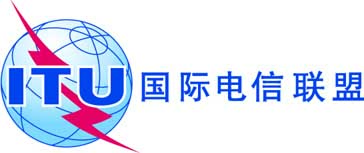 文号：电信标准化局第3/12号集体函Ho/Lal电话：
传真：电子
邮件：
+41 22 730 6356
+41 22 730 5853tsbsg12@itu.int 致：国际电联各成员国主管部门，ITU-T部门成员，参加第12研究组工作的ITU-T
部门准成员和ITU-T学术成员事由：2/12工作组的会议
2014年3月25日，瑞士索洛图恩会议召开的两个月前2014年1月25日–	提交需翻译的文稿会议召开的一个月前2014年2月25日–	预注册会议召开的12个日历日之前2014年3月12日–	提交文稿的最后截止日期